О внесении изменений в постановление администрации Верхнесалдинского городского округа от 28.09.2017 № 2797 «Об утверждении муниципальной программы «Формирование современной городской среды в Верхнесалдинском городском округе в 2018-2024 годах»          В соответствии с Федеральным законом от 06 октября 2003 года № 131-ФЗ 
«Об общих принципах организации местного самоуправления в Российской Федерации», постановлением Правительства Свердловской области                          от 31.10.2017 № 805-ПП «Об утверждении государственной программы Свердловской области «Формирование современной городской среды на территории Свердловской области на 2018 - 2024 годы», решениями Думы городского округа от 30.01.2013 № 107 «Об утверждении Положения о муниципальных правовых актах Верхнесалдинского городского округа»,                Порядком формирования и реализации муниципальных программ Верхнесалдинского городского округа, утвержденного постановлением администрации Верхнесалдинского городского округа от 06.04.2015 № 1154 «Об утверждении Порядка формирования и реализации муниципальных программ Верхнесалдинского городского округа», Уставом Верхнесалдинского городского округа, ПОСТАНОВЛЯЮ:	1. Внести в постановление администрации Верхнесалдинского городского округа от 28.09.2017 № 2797 «Об утверждении муниципальной программы «Формирование современной городской среды в Верхнесалдинском городском округе в 2018-2024 годах» (в редакции постановлений администрации Верхнесалдинского городского округа от 27.02.2018 № 647, от 30.03.2018 № 992, от 17.05.2018 № 1425, от 19.07.2018 № 2004, от 12.10.2018 № 2741, от 08.11.2018 № 2990, от 13.12.2018 № 3387, от 08.02.2019 № 424, от 29.03.2019 № 1160, от 07.10.2019 № 2828, от 07.10.2019 № 2829, от 13.12.2019 № 3432, от 13.01.2020 № 6, от 13.01.2020 № 7, от 05.03.2020 № 638,  от 06.03.2020 № 659, от 06.07.2020 № 1561, от 25.09.2020 № 2359, от 02.12.2020 № 2986, от 13.01.2021 № 7, от 29.01.2021 № 280, от 12.03.2021 № 702, от 12.07.2021  № 1789, от 08.09.2021 № 2305, от 07.10.2021 № 2592, от 10.12.2021 № 3169, от 28.01.2022 № 185, от __.07.2022 № _____), следующие изменения:	1) в наименовании и пункте 1 заменить слова «в 2018-2024 годах» словами «в 2018-2027 годах»;           2) пункт 3 изложить в следующей редакции:          «3. Контроль за исполнением настоящего постановления возложить на заместителя главы администрации по жилищно-коммунальному хозяйству, энергетике и транспорту.»           2. Внести в муниципальную программу «Формирование современной городской среды в Верхнесалдинском городском округе в 2018-2024 годах», утвержденную постановлением администрации Верхнесалдинского городского округа от 28.09.2017 № 2797 (далее – Программа) следующие изменения:            1) продлить срок реализации Программы до 2027 года;            2) в грифе утверждения, наименовании и далее по тексту Программы заменить слова «в 2018-2024 годах» словами «в 2018-2027 годах»;            3) в паспорте Программы строку «Сроки реализации муниципальной программы» изложить в следующей редакции:             «                                                                                                                                      »;            4) в паспорте Программы строку «Объемы финансирования муниципальной программы» изложить в следующей редакции:«»;5) приложение № 2 к Программе изложить в новой редакции (прилагается);6) приложение № 3 к Программе изложить в новой редакции (прилагается);7) приложение № 4 к Программе изложить в новой редакции (прилагается);8) приложение № 5 к Программе изложить в новой редакции (прилагается);9) приложение № 11 к Программе изложить в новой редакции (прилагается);10) приложение № 12 к Программе изложить в новой редакции (прилагается);11) в первом абзаце раздела 3 исключить слова «на 2018-2024 год»;12) в пункте 1 приложения № 13 к Программе исключить слова «(в редакции 
от 27.02.2018 № 647, от 30.03.2018 № 992)»;13) пункт 3 приложения № 13 к Программе изложить в новой редакции:«3. Внесение предложений о включении общественных территорий в Муниципальную программу, процедура их рассмотрения и оценки осуществляется в соответствии постановлением администрации Верхнесалдинского городского округа от 14.12.2020 № 3056 «О порядке проведения общественных обсуждений и рейтингового голосования по выбору общественных территорий Верхнесалдинского городского округа, подлежащих благоустройству в первоочередном порядке в соответствии с муниципальной программой «Формирование современной городской среды в Верхнесалдинском городском округе в 2018-2024 годах».»;14) в пунктах 4 и 7 приложения № 15 к Программе слова «30 июня 2021 года» заменить словами «30 июня 2024 года»;15) пункт 9 Порядка представления, рассмотрения и оценки предложений заинтересованных лиц о включении дворовых территорий многоквартирных домов, расположенных на территории Верхнесалдинского городского округа, в муниципальную программу «Формирование комфортной городской среды в Верхнесалдинском городском округе в 2018-2024 годах» приложения № 15 к Программе изложить в новой редакции:«9. Рассмотрение и оценку представленных заявок проводит общественная комиссия по обеспечению реализации регионального проекта «Формирование комфортной городской среды на территории Свердловской области» на территории Верхнесалдинского городского округа (далее – Общественная комиссия) на своем очередном заседании.»;16) пункт 4 Порядка представления, рассмотрения и оценки предложений граждан, организаций о включении в муниципальную программу «Формирование комфортной городской среды в Верхнесалдинском городском округе в 2018 – 2024 годах» общественных территорий, подлежащих благоустройству приложения № 15 к Программе изложить в новой редакции:«4. Предложение о включении в муниципальную программу общественной территории подается в виде заявки по форме согласно приложению № 1 к настоящему Порядку.»;17) пункт 10 Порядка представления, рассмотрения и оценки предложений граждан, организаций о включении в муниципальную программу «Формирование комфортной городской среды в Верхнесалдинском городском округе в 2018 – 2024 годах» общественных территорий, подлежащих благоустройству приложения № 15 к Программе изложить в новой редакции:«10. Поступившие заявки рассматриваются общественной комиссией по обеспечению реализации регионального проекта «Формирование комфортной городской среды на территории Свердловской области» на территории Верхнесалдинского городского округа (далее – Общественная комиссия).».3. Настоящее постановление вступает в силу с момента его подписания. Изменения, вносимые в соответствии с продлением срока реализации муниципальной программы, вступают в силу с 01 января 2023 года.4. Настоящее постановление опубликовать в официальном печатном издании «Салдинская газета» и разместить на официальном сайте Верхнесалдинского городского округа http://v-salda.ru.5. Контроль за исполнением настоящего постановления возложить на             заместителя главы администрации по жилищно-коммунальному хозяйству, энергетике и транспорту А.Б. Душина.Глава Верхнесалдинского городского округа                                    И.Б. СальниковРесурсное обеспечение реализации муниципальной программы«Формирование современной городской среды в Верхнесалдинском городском округе в 2018-2027 годах»                   *средства подлежат корректировке при выделении средств из бюджетов всех уровней                   ** адресный перечень формируется и далее корректируется по мере поступления и рассмотрения заявок на общественной комиссии				        									                                                                                                                                                 ».План перераспределениЯ лимитовмуниципальной программы «Формирование современной городской среды в Верхнесалдинском городском округе в 2018-2024 годах» на 2022, 2023, 2024 годы      «».                                                               Приложение № 3                                                                                                к постановлению администрации Верхнесалдинского городского округа                                                                   от ________________  № _____________«Приложение № 2к муниципальной программе «Формирование     современной городской среды в       Верхнесалдинском городском округе в                         2018-2027 годах»                                  Целевые показатели (индикаторы) реализации муниципальной программы «Формирование современной городской среды в Верхнесалдинском городском округе в 2018-2027 годах»               *нарастающим итогом, учитывая кол-во реализованных проектов в 2017 году в рамках муниципальной программы «Формирование современной городской среды на территории            Верхнесалдинского городского округа в 2017 году»;                **показатель уточняется по итогам рейтингового голосования                *** расчет показателей  осуществляется  в  соответствии  с  Соглашением  о предоставлении субсидии из бюджета Свердловской области бюджету Верхнесалдинского городского округа на               поддержку  муниципальных  программ  формирования  современной  городской среды от  «23» января 2021 г. № 65708000-1-2021-001 и дополнительным соглашением от 15 сентября 2021г.               № 65708000-1-2021-001/1               **** год, на который запланировано достижение значения показателя, установлен Соглашением о предоставлении субсидии из бюджета Свердловской области бюджету Верхнесалдинского городского округа на поддержку муниципальных программ формирования современной городской среды от «23» января 2021 г. № 65708000-1-2021-001 и дополнительным соглашением от 15 сентября 2021г.  № 65708000-1-2021-001/1».Приложение № 4к постановлению администрации Верхнесалдинского городского округа«О внесении изменений в муниципальную программу «Формирование современной городской среды в Верхнесалдинском городском округе в 2018-2024 годах», утвержденную постановлением администрации Верхнесалдинского городского округа от 28.09.2017 № 2797 от ____________________ № _____________«Приложение № 11к муниципальной программе «Формирование современной городской среды в   Верхнесалдинском городском округе в 2018-2027 годах»Адресный перечень дворовых территорий, подлежащих благоустройству в 2018-2027 годах** адресный перечень формируется и далее корректируется по мере поступления и рассмотрения заявок на общественной комиссии.**год начала/окончания благоустройства может быть изменен в зависимости от объемов финансирования муниципальной программы                                                                                                                                                                                                                       ».Приложение № 5к постановлению администрации Верхнесалдинского городского округа«О внесении изменений в муниципальную программу «Формирование современной городской среды в Верхнесалдинском городском округе в 2018-2024 годах», утвержденную постановлением администрации Верхнесалдинского городского округа от 28.09.2017 № 2797 от ____________________ № _____________«Приложение № 12к муниципальной программе «Формирование современной городской среды в   Верхнесалдинском городском округе в 2018-2027 годах»Адресный Перечень общественных территорий, подлежащих благоустройству в 2018-2027 годах*переходящий объект: благоустройство начато в 2017 году**адресный перечень может быть дополнен по мере поступления и рассмотрения заявок на общественной комиссии, а также рейтингового голосования населения по определению общественных территорий, подлежащих благоустройству***год начала/окончания благоустройства может быть изменен в зависимости от объемов финансирования муниципальной программы.                                                                                                                                                                                                                       ».«Приложение № 5к муниципальной программе «Формирование современной городской среды в    Верхнесалдинском городском округе в 2018-2027 годах»ПЛАНреализации муниципальной программы «Формирование современной городской среды в Верхнесалдинском городском округе в 2018-2027 годах»                                                                                         ».«Приложение № 3к муниципальной программе «Формирование современной городской среды в Верхнесалдинском городском округе в 
2018-2027 годах»Перечень основных мероприятий муниципальной программы<*> Адресный перечень дворовых территорий, подлежащих благоустройству в 2018-2027 годах, будет сформирован после рассмотрения и оценки предложений заинтересованных лиц о включении в Муниципальную программу дворовых территорий».                                                                                                                                                                                                                                                                                  ».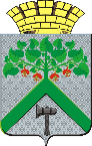                                                         АДМИНИСТРАЦИЯВЕРХНЕСАЛДИНСКОГО  ГОРОДСКОГО  ОКРУГА                ПОСТАНОВЛЕНИЕ                                                        АДМИНИСТРАЦИЯВЕРХНЕСАЛДИНСКОГО  ГОРОДСКОГО  ОКРУГА                ПОСТАНОВЛЕНИЕ                                                        АДМИНИСТРАЦИЯВЕРХНЕСАЛДИНСКОГО  ГОРОДСКОГО  ОКРУГА                ПОСТАНОВЛЕНИЕот _____________ № ______г. Верхняя СалдаСроки реализации муниципальной программы2018-2027 г.г.«Объемы финансирования муниципальной программыВсего – 450 988,0 тыс. рублей,2018 год – 19 520,7 тыс. рублей;2019 год – 30 327,8 тыс. рублей;2020 год – 17 518,8 тыс. рублей;2021 год – 20 529,6 тыс. рублей;2022 год – 30 000,0 тыс. рублей;2023 год – 67 355,9 тыс. рублей;2024 год – 66 433,8 тыс. рублей;2025 год - 66 433,8 тыс.рублей;2026 год – 66 433,8 тыс.рублей;2027 год – 66 433,8 тыс.рублей,в том числе:областной бюджет – 67 590,0 тыс. рублей2018 год – 6 356,5 тыс. рублей; 2019 год – 0,0 тыс. рублей;2020 год – 15 766,9тыс. рублей;2021 год – 18 466,6 тыс. рублей;2022 год – 27 000,0 тыс. рублей;2023 год – 0,0 тыс. рублей;2024 год – 0,0 тыс. рублей;2025 год - 0,0 тыс.рублей;2026 год – 0,0 тыс.рублей;2027 год – 0,0 тыс.рублей,местный бюджет – 57 169,1 тыс. рублей2018 год - 12 892,7 тыс. рублей; 2019 год – 1 148, 6 тыс. рублей;2020 год – 1 751,9 тыс. рублей;2021 год -  2 063,0 тыс. рублей;2022 год -  3 000,0 тыс. рублей;2023 год – 6 830,9 тыс. рублей;2024 год – 7 370,5 тыс. рублей;2025 год - 7 370,5 тыс.рублей;2026 год – 7 370,5 тыс.рублей;2027 год – 7 370,5 тыс.рублей,внебюджетные источники – 324 766,1 тыс. рублей2018 год – 0,0 тыс. рублей; 2019 год – 29 179,2 тыс. рублей;2020 год – 0,0 тыс. рублей;2021 год – 0,0 тыс. рублей;2022 год – 0,0 тыс. рублей;2023 год – 60 164,5 тыс. рублей;2024 год – 58 855,6 тыс. рублей;2025 год - 58 855,6 тыс.рублей;2026 год – 58 855,6 тыс.рублей;2027 год – 58 855,6 тыс.рублей,средства заинтересованных лиц – 1462,8 тыс. рублей2018 год – 271, 5 тыс. рублей; 2019 год – 0, 0 тыс. рублей;2020 год – 0,0 тыс. рублей;2021 год – 0,0 тыс. рублей;2022 год – 0,0 тыс. рублей;2023 год – 360,5 тыс. рублей;2024 год – 207,7 тыс. рублей;2025 год - 207,7 тыс.рублей;2026 год – 207,7 тыс.рублей;2027 год – 207,7 тыс.рублей.Приложение № 1к постановлению администрации Верхнесалдинского городского округаот ____________________ № _____________«Приложение № 4к муниципальной программе «Формирование современной городской среды в   Верхнесалдинском городском округе в 2018-2027 годах»№п/пНаименование муниципальной программы, мероприятийОтветственный исполнитель, соисполнитель, государственный(муниципальный) заказчик-координатор, участникИсточник финанси-рованияОбъемы бюджетных ассигнований (тыс.руб.) по годамОбъемы бюджетных ассигнований (тыс.руб.) по годамОбъемы бюджетных ассигнований (тыс.руб.) по годамОбъемы бюджетных ассигнований (тыс.руб.) по годамОбъемы бюджетных ассигнований (тыс.руб.) по годамОбъемы бюджетных ассигнований (тыс.руб.) по годамОбъемы бюджетных ассигнований (тыс.руб.) по годамОбъемы бюджетных ассигнований (тыс.руб.) по годамОбъемы бюджетных ассигнований (тыс.руб.) по годамОбъемы бюджетных ассигнований (тыс.руб.) по годамОбъемы бюджетных ассигнований (тыс.руб.) по годам№п/пНаименование муниципальной программы, мероприятийОтветственный исполнитель, соисполнитель, государственный(муниципальный) заказчик-координатор, участникИсточник финанси-рованияВсего20182019202020212022202320242025202620271234567891011121314151.Муниципальная программа «Формирование современной городской среды в Верхнесалдинском городском округе»Всего, в том числе:Всего, в том числе:450 988,019 520,730 327,817 518,820 529,630 000,067 355,966 433,866 433,866 433,866 433,82.Министерство энергетики и жилищно-коммунального хозяйства Свердловской областиобластной бюджет67 590,06 356,500,0015 766,918 466,627 000,00,00,00,00,00,02.администрация Верхнесалдинского городского округа, МКУ «СГХ»местный бюджет57 169,112 892,71 148,61 751,92 063,03 000,06 830,97 370,57 370,57 370,57 370,53.внебюджетные средства* 324 766,10,029 179,20,00,00,060 164,558 855,658 855,658 855,658 855,63.заинтересованные лицасредства заинтересованных лиц1 462,8271,50,00,00,00,0360,5207,7207,7207,7207,74.Мероприятие 1.Выполнение работ по благоустройству дворовых территорий многоквартирных домов в городе Верхняя Салда, в том числе:**Всего, в том числе:Всего, в том числе:18 360,35 701,41 148,60,00,00,07 355,91 038,61 038,61 038,61 038,64.Мероприятие 1.Выполнение работ по благоустройству дворовых территорий многоквартирных домов в городе Верхняя Салда, в том числе:**министерство энергетики и жилищно-коммунального хозяйства Свердловской областиобластной бюджет0,00,00,00,00,00,00,00,00,00,00,04.Мероприятие 1.Выполнение работ по благоустройству дворовых территорий многоквартирных домов в городе Верхняя Салда, в том числе:**администрация Верхнесалдинского городского округа, МКУ «СГХ»местный бюджет10 733,05 429,91 148,60,000,0830,9	830,9	830,9	830,9	830,9	830,9	830,9	830,9	830,9	830,9	830,9	830,9	830,9	830,9	830,9	830,9	830,94.Мероприятие 1.Выполнение работ по благоустройству дворовых территорий многоквартирных домов в городе Верхняя Салда, в том числе:**внебюджетные средства*   6 164,50,00,00,00,00,06 164,50,00,00,00,04.Мероприятие 1.Выполнение работ по благоустройству дворовых территорий многоквартирных домов в городе Верхняя Салда, в том числе:**заинтересованные лицасредства заинтересованных лиц1 462,8271,50,00,00,00,0360,5207,7207,7207,7207,75.1) расположенных по адресу: город Верхняя Салда, улица Пролетарская, дом 2 Б, улица Пролетарская, дом 2Всего, в том числе:Всего, в том числе:5 701,45 701,40,00,00,00,00,00,00,00,00,05.1) расположенных по адресу: город Верхняя Салда, улица Пролетарская, дом 2 Б, улица Пролетарская, дом 2Министерство энергетики и жилищно-коммунального хозяйства Свердловской областиобластной бюджет0,00,00,00,00,00.00,00,00,00,00,05.1) расположенных по адресу: город Верхняя Салда, улица Пролетарская, дом 2 Б, улица Пролетарская, дом 2администрация Верхнесалдинского городского округаместный бюджет5 429,95 429,90,00,00,00.00,0	0,0	0,0	0,0	0,0	0,0	0,0	0,0	0,0	0,0	0,0	0,0	0,0	0,0	0,0	0,0	0,05.1) расположенных по адресу: город Верхняя Салда, улица Пролетарская, дом 2 Б, улица Пролетарская, дом 2внебюджетные средства*0,00,00,00,00,00,00,00,00,00,00,05.1) расположенных по адресу: город Верхняя Салда, улица Пролетарская, дом 2 Б, улица Пролетарская, дом 2заинтересованные лицасредства заинтересованных лиц271,5271,50,00,00,00,00,00,00,00,00,06.2) комплексное благоустройство дворовых территорий                                  Всего, в том числе:Всего, в том числе:11 510,30,00,0000,07 355,91 038,61 038,61 038,61 038,66.2) комплексное благоустройство дворовых территорий                                  Министерство энергетики и жилищно-коммунального хозяйства Свердловской областиобластной бюджет0,00,00,00,00,00,00,00,00,00,00,06.2) комплексное благоустройство дворовых территорий                                  администрация Верхнесалдинского городского округа, МКУ «СГХ»местный бюджет4 154,50,00,00,00,00,0830,9830,9830,9830,9830,96.2) комплексное благоустройство дворовых территорий                                  внебюджетные средства*6164,50,00,00,00,00,06 164,50,00,00,00,06.2) комплексное благоустройство дворовых территорий                                  заинтересованные лицасредства заинтересованных лиц1 191,30,00,00,00,00,0360,5207,7207,7207,7207,77.3) Исполнение определения Арбитражного суда Свердловской области № А60-41819/2019 от 29.10.2019Всего, в том числе:Всего, в том числе:1 148,60,01 148,60,00,00,00,00,00,00,00,07.3) Исполнение определения Арбитражного суда Свердловской области № А60-41819/2019 от 29.10.2019администрация Верхнесалдинского городского округаместный бюджет1 148,60,01 148,60,00,00,00,00,00,00,00,08.4) 2 этап комплексного благоустройства дворовых территорий Всего, в том числе:Всего, в том числе: 0,00,00,00,00,00,00,00,00,00,00,08.4) 2 этап комплексного благоустройства дворовых территорий администрация Верхнесалдинского городского округаМестный бюджет 0,00,00,00,00,00,00,0	0,0	0,0	0,0	0,0	0,0	0,0	0,0	0,0	0,0	0,0	0,0	0,0	0,0	0,0	0,0	0,08.4) 2 этап комплексного благоустройства дворовых территорий Внебюджетные средства*0,00,00,00,00,00,00,00,00,00,00,08.4) 2 этап комплексного благоустройства дворовых территорий Министерство энергетики и жилищно-коммунального хозяйства Свердловской областиОбластной бюджет0,00,00,00,00,00,00,00,00,00,00,08.4) 2 этап комплексного благоустройства дворовых территорий Средства заинтересованных лиц0,00,00,00,00000,00,00,00,09.Мероприятие 2.Подготовка проектно-сметной документацииВсего, в том числе:Всего, в том числе:289,1289,10,000,00,00,00,00,00,00,09.Мероприятие 2.Подготовка проектно-сметной документацииадминистрация Верхнесалдинского городского округаМестный бюджет289,1289,10,000,00,00,00,00,00,00,010.Мероприятие 3.Выполнение работ по благоустройству парка имени ГагаринаВсего, в том числе:Всего, в том числе:1 438,01 438,00,00,00,00,00,00,00,00,00,010.Мероприятие 3.Выполнение работ по благоустройству парка имени Гагаринаадминистрация Верхнесалдинского городского округаМестный бюджет1 438,01 438,00,00,00,00,00,00,00,00,00,010.Мероприятие 3.Выполнение работ по благоустройству парка имени ГагаринаВнебюджетные средства*0,00,00,00,00,00,00,00,00,00,00,011.Мероприятие 4.Выполнение мероприятий по благоустройству общественных территорийВсего, в том числе:Всего, в том числе:5 040,45 029,40,0         0,011,00,00,00,00,00,00,011.Мероприятие 4.Выполнение мероприятий по благоустройству общественных территорийадминистрация Верхнесалдинского городского округаМестный бюджет5 040,45 029,40,00,011,00,00,00,00,00,00,011.Мероприятие 4.Выполнение мероприятий по благоустройству общественных территорийВнебюджетные средства*0,00,00,00,00,00,00,00,00,00,00,011.Мероприятие 4.Выполнение мероприятий по благоустройству общественных территорийМинистерство энергетики и жилищно-коммунального хозяйства Свердловской областиОбластной бюджет0,00,00,00,00,00,00,00,00,00,00,012.Мероприятие 5.Поддержка муниципальных программ формирования современной городской средыВсего, в том числе:Всего, в том числе:0,00,00,00,00,00,00,00,00,00,00,013.Министерство энергетики и жилищно-коммунального хозяйства Свердловской областиОбластной бюджет0,00,00,00,00,00,00,00,00,00,00,014.Мероприятие 6. Комплексное благоустройство общественной территории «Площадь Дворца культуры имени Г.Д. Агаркова»Всего, в том числе:Всего, в том числе:7 062,87 062,80,00,00,00,00,00,00,00,00,014.Мероприятие 6. Комплексное благоустройство общественной территории «Площадь Дворца культуры имени Г.Д. Агаркова»администрация Верхнесалдинского городского округаМестный бюджет706,3706,30,00,00,00,00,00,00,00,00,014.Мероприятие 6. Комплексное благоустройство общественной территории «Площадь Дворца культуры имени Г.Д. Агаркова»Внебюджетные средства*0,00,00,00,00,00,00,00,00,00,00,014.Мероприятие 6. Комплексное благоустройство общественной территории «Площадь Дворца культуры имени Г.Д. Агаркова»Министерство энергетики и жилищно-коммунального хозяйства Свердловской областиОбластной бюджет6 356,56 356,50,00,00,00,00,00,00,00,00,015.Мероприятие 7. Комплексное благоустройство общественной территории, прилегающей к Верхнесалдинскому авиаметаллургическому техникуму и к новому участку дороги по ул. Энгельса в г. Верхняя Салда Всего, в том числе:Всего, в том числе:0,00,00,00,00,00,00,00,00,00,00,015.Мероприятие 7. Комплексное благоустройство общественной территории, прилегающей к Верхнесалдинскому авиаметаллургическому техникуму и к новому участку дороги по ул. Энгельса в г. Верхняя Салда администрация Верхнесалдинского городского округаМестный бюджет0,00,00,000,00,00,00,00,00,00,015.Мероприятие 7. Комплексное благоустройство общественной территории, прилегающей к Верхнесалдинскому авиаметаллургическому техникуму и к новому участку дороги по ул. Энгельса в г. Верхняя Салда Внебюджетные средства*0,00,00,00,00,00,00,00,00,00,00,015.Мероприятие 7. Комплексное благоустройство общественной территории, прилегающей к Верхнесалдинскому авиаметаллургическому техникуму и к новому участку дороги по ул. Энгельса в г. Верхняя Салда Министерство энергетики и жилищно-коммунального хозяйства Свердловской областиОбластной бюджет0,00,00,00,00,00,00,00,00,00,00,016.Мероприятие F2 Формирование современной городской средыВсего, в том числе:Всего, в том числе:418 797,40,029 179,217 518,820 518,630 000,060 000,065 355,265 355,265 355,265 355,216.Мероприятие F2 Формирование современной городской средыадминистрация Верхнесалдинского городского округа, МКУ «СГХ»Местный бюджет38 962,30,00,01 751,92 052,03 000,06 000,06 539,66 539,66 539,66 539,616.Мероприятие F2 Формирование современной городской средыВнебюджетные средства*318 601,60,029 179,20,00,00,054 000,058 855,658 855,658 855,658 855,616.Мероприятие F2 Формирование современной городской средыМинистерство энергетики и жилищно-коммунального хозяйства Свердловской областиОбластной бюджет61 233,50,00,015 766,918 466,627 000,00,00,00,00,00,017.Мероприятие F2 (6) Комплексное благоустройство общественной территории «Площадь Дворца культуры имени Г.Д. Агаркова»Всего, в том числе:Всего, в том числе:29 179,20,029 179,20,00,00,00,00,00,00,00,017.Мероприятие F2 (6) Комплексное благоустройство общественной территории «Площадь Дворца культуры имени Г.Д. Агаркова»администрация Верхнесалдинского городского округаМестный бюджет0,00,00,00,00,00,00,00,00,00,00,017.Мероприятие F2 (6) Комплексное благоустройство общественной территории «Площадь Дворца культуры имени Г.Д. Агаркова»Внебюджетные средства*29 179,20,029 179,20,00,00,00,00,00,00,00,017.Мероприятие F2 (6) Комплексное благоустройство общественной территории «Площадь Дворца культуры имени Г.Д. Агаркова»Министерство энергетики и жилищно-коммунального хозяйства Свердловской областиОбластной бюджет0,00,00,00,00,00,00,00,00,00,00,018.Мероприятие F2 (7) Комплексное благоустройство общественной территории, прилегающей к Верхнесалдинскому авиаметаллургическому техникуму и к новому участку дороги по ул. Энгельса в г. Верхняя СалдаВсего, в том числе:Всего, в том числе:155 395,20,0        0,00,00,030 000,060 000,065 395,20,00,00,018.Мероприятие F2 (7) Комплексное благоустройство общественной территории, прилегающей к Верхнесалдинскому авиаметаллургическому техникуму и к новому участку дороги по ул. Энгельса в г. Верхняя Салдаадминистрация Верхнесалдинского городского округа, МКУ «СГХ»Местный бюджет15 539,60,00,00,00,03 000,06 000,06 539,60,00,00,018.Мероприятие F2 (7) Комплексное благоустройство общественной территории, прилегающей к Верхнесалдинскому авиаметаллургическому техникуму и к новому участку дороги по ул. Энгельса в г. Верхняя СалдаВнебюджетные средства*112 855,60,00,00,00,00,054 000,058 855,60,00,00,018.Мероприятие F2 (7) Комплексное благоустройство общественной территории, прилегающей к Верхнесалдинскому авиаметаллургическому техникуму и к новому участку дороги по ул. Энгельса в г. Верхняя СалдаМинистерство энергетики и жилищно-коммунального хозяйства Свердловской областиОбластной бюджет27 000,00,00,00,00,027 000,00,00,00,00,00,019.1) Комплексное благоустройство общественной территории, прилегающей к Верхнесалдинскому авиаметаллургическому техникуму и к новому участку дороги по ул. Энгельса в г. Верхняя Салда (1 этап)Всего, в том числе:Всего, в том числе:30 000,00,00,00,00,030 000,00,0		0,0            0,0         0,0           0,019.1) Комплексное благоустройство общественной территории, прилегающей к Верхнесалдинскому авиаметаллургическому техникуму и к новому участку дороги по ул. Энгельса в г. Верхняя Салда (1 этап)администрация Верхнесалдинского городского округа, МКУ «СГХ»Местный бюджет3 000,00,00,00,00,03 000,00,0             0,0	0,0	0,0	0,0	             0,0	0,0	0,0	0,0	             0,0	0,0	0,0	0,0	             0,0	0,0	0,0	0,0	19.1) Комплексное благоустройство общественной территории, прилегающей к Верхнесалдинскому авиаметаллургическому техникуму и к новому участку дороги по ул. Энгельса в г. Верхняя Салда (1 этап)Внебюджетные средства*0,00,00,00,00,00,00,00,00,00,00,019.1) Комплексное благоустройство общественной территории, прилегающей к Верхнесалдинскому авиаметаллургическому техникуму и к новому участку дороги по ул. Энгельса в г. Верхняя Салда (1 этап)Министерство энергетики и жилищно-коммунального хозяйства Свердловской областиОбластной бюджет27 000,00,00,00,00,027 000,00,00,00,00,00,020.2) Комплексное благоустройство общественной территории, прилегающей к Верхнесалдинскому авиаметаллургическому техникуму и к новому участку дороги по ул. Энгельса в г. Верхняя Салда (2 этап)Всего, в том числе:Всего, в том числе:125 395,20,00,00,00,00,060 000,065 395,20,00,00,020.2) Комплексное благоустройство общественной территории, прилегающей к Верхнесалдинскому авиаметаллургическому техникуму и к новому участку дороги по ул. Энгельса в г. Верхняя Салда (2 этап)администрация Верхнесалдинского городского округа, МКУ «СГХ»Местный бюджет12 539,60,00,00,00,00,06 000,06 539,60,00,00,020.2) Комплексное благоустройство общественной территории, прилегающей к Верхнесалдинскому авиаметаллургическому техникуму и к новому участку дороги по ул. Энгельса в г. Верхняя Салда (2 этап)Внебюджетные средства*112 855,60,00,00,00,00,054 000,058 855,60,00,00,020.2) Комплексное благоустройство общественной территории, прилегающей к Верхнесалдинскому авиаметаллургическому техникуму и к новому участку дороги по ул. Энгельса в г. Верхняя Салда (2 этап)Министерство энергетики и жилищно-коммунального хозяйства Свердловской областиОбластной бюджет0,00,00,00,00,00,00,00,00,00,00,021.Мероприятие F2 (8)Комплексное благоустройство общественной территории «Комсомольский сквер» в г. Верхняя Салда Всего, в том числе:Всего, в том числе:38 037,40,00,017 518,820 518,60,00,00,00,00,00,021.Мероприятие F2 (8)Комплексное благоустройство общественной территории «Комсомольский сквер» в г. Верхняя Салда администрация Верхнесалдинского городского округаМестный бюджет3 803,90,00,01 751,92 052,00,00,00,00,00,00,021.Мероприятие F2 (8)Комплексное благоустройство общественной территории «Комсомольский сквер» в г. Верхняя Салда Внебюджетные средства*0,00,00,00,00,00,00,00,00,00,00,021.Мероприятие F2 (8)Комплексное благоустройство общественной территории «Комсомольский сквер» в г. Верхняя Салда Министерство энергетики и жилищно-коммунального хозяйства Свердловской областиОбластной бюджет34 233,50,00,015 766,918 466,60,00,00,00,00,00,022.Мероприятие F2 (9)Комплексное благоустройство общественных территорий в г. Верхняя Салда Всего, в том числе:Всего, в том числе:196 185,60,00,00,00,00,00,00,065 395,265 395,265 395,222.Мероприятие F2 (9)Комплексное благоустройство общественных территорий в г. Верхняя Салда администрация Верхнесалдинского городского округаМестный бюджет19 618,80,00,00,00,00,00,00,06 539,66 539,66 539,622.Мероприятие F2 (9)Комплексное благоустройство общественных территорий в г. Верхняя Салда Внебюджетные средства*176 566,80,00,00,00,00,00,00,0      58 855,6  58 855,6   58 855,622.Мероприятие F2 (9)Комплексное благоустройство общественных территорий в г. Верхняя Салда Министерство энергетики и жилищно-коммунального хозяйства Свердловской областиОбластной бюджет0,00,00,00,00,00,00,00,00,00,00,0Приложение № 2к постановлению администрации   Верхнесалдинского городского округа      «О внесении изменений в муниципальную программу «Формирование современной городской среды в Верхнесалдинском городском округе в 2018-2024 годах», утвержденную постановлением администрации Верхнесалдинского городского округа от 28.09.2017 № 2797»от ________________  № _____________№п/пНаименование программы, подпрограммы, мероприятия2022 год2022 год2022 год2023 год2023 год2023 год202420242024№п/пНаименование программы, подпрограммы, мероприятияЗапланированорублейКонтрактыКонтрактыЗапланировано рублейКонтрактыКонтрактыЗапланировано рублейКонтрактыКонтракты№п/пНаименование программы, подпрограммы, мероприятияЗапланированорублейЗаказчик Администрация Верхнесалдинского городского округаЗаказчик          МКУ «Служба городского хозяйства»Запланировано рублейЗаказчик Администрация Верхнесалдинского городского округаЗаказчик          МКУ «Служба городского хозяйства»Заказчик Администрация Верхнесалдинского городского округаЗаказчик          МКУ «Служба городского хозяйства»12345678910111.Муниципальная программа «Формирование современной городской среды в Верхнесалдинском городском округе в 2018 - 2024 годах»Всего: 30 000 000,0, в том числеобластной бюджет:27 000 000,0, местный бюджет 3 000 000,00Всего: 30 000 00,0, в том числеобластной бюджет 27 000 000,0,:местный бюджет 3 00000,0,Всего: 67 355 900,0, в том числеместный бюджет 6 830 900,0, внебюджетные средства 60 164 500,0, средства заинтересованных лиц 360 500,0Всего: 7 355 900,0,  в том числеместный бюджет  830 900,0,  внебюджетные средства 6 164 500,0, средства заинтересованных лиц 360 500,0 Всего: 60 000 000,0, в том числеместный бюджет 6 000 000,0, внебюджетные средства 54 000 000,0Всего: 66 433 800,0, в том числеместный бюджет 7 370 500,0, внебюджетные средства 58 855 600,0, средства заинтересованных лиц 207 700,0Всего: 1 038 600,0, в том числеместный бюджет  830 900,0, средства заинтересованных лиц 207 700,0Всего: 65 395 200,0 в том числеместный бюджет 6 539 600,0, внебюджетные средства 58 855 600,02.Мероприятие 1.Выполнение работ по благоустройству дворовых территорий многоквартирных домов в городе Верхняя Салда, в том числе:Всего: 000Всего: 7 355 900,0,  в том числеместный бюджет  830 900,0,  внебюджетные средства 6 164 500,0, средства заинтересованных лиц 360 500,0Всего: 7 355 900,0,  в том числеместный бюджет  830 900,0,  внебюджетные средства 6 164 500,0, средства заинтересованных лиц 360 500,00Всего: 1 038 600,0,  в том числеместный бюджет  830 900,0, средства заинтересованных лиц 207 700,0Всего: 1 038 600,0,  в том числеместный бюджет  830 900,0,  средства заинтересованных лиц 207 700,003.комплексное благоустройство дворовых территорий000Всего: 7 355 900,0,  в том числеместный бюджет  830 900,0,  внебюджетные средства 6 164 500,0, средства заинтересованных лиц 360 500,0Всего: 7 355 900,0,  в том числеместный бюджет  830 900,0,  внебюджетные средства 6 164 500,0, средства заинтересованных лиц 360 500,00Всего: 1 038 600,0,  в том числеместный бюджет  830 900,0, средства заинтересованных лиц 207 700,0Всего: 1 038 600,0,  в том числеместный бюджет  830 900,0, средства заинтересованных лиц 207 700,004.Мероприятие F2Формирование современной городской средыВсего: 30 000 000,0, в том числеобластной бюджет27 000 000,0, местный бюджет 3 000 000,00Всего: 30 000 000,0, в том числеобластной бюджет27 000 000,0, местный бюджет 3 000 000,0Всего: 60 000 000,0, в том числеместный бюджет 6 000 000,0, внебюджетные средства 54 000 000,0,0Всего: 60 000 000,0, в том числеместный бюджет 6 000 000,0, внебюджетные средства 54 000 000,Всего: 65 395 200,0 в том числеместный бюджет 6 539 600,0, внебюджетные средства 58 855 600,00Всего: 65 395 200,0 в том числеместный бюджет 6 539 600,0, внебюджетные средства 58 855 600,05.Мероприятие F2 (7)Комплексное благоустройство общественной территории, прилегающей к Верхнесалдинскому авиаметаллургическому техникуму и к новому участку дороги по ул. Энгельса в г. Верхняя СалдаВсего: 30 000 000,0, в том числеобластной бюджет27 000 000,0, местный бюджет 3 000 000,00Всего: 30 000 000,0, в том числеобластной бюджет27 000 000,0, местный бюджет 3 000 000,0Всего: 60 000 000,0, в том числеместный бюджет 6 000 000,0, внебюджетные средства 54 000 000,00Всего: 60 000 000,0, в том числеместный бюджет 6 000 000,0, внебюджетные средства 54 000 000,0Всего: 65 395 200,0 в том числеместный бюджет 6 539 600,0, внебюджетные средства 58 855 600,00Всего: 65 395 200,0 в том числеместный бюджет 6 539 600,0, внебюджетные средства 58 855 600,0№ строкиНаименование цели (целей) и задач, целевых показателейЕдиница измеренияЗначение целевого показателя по годамЗначение целевого показателя по годамЗначение целевого показателя по годамЗначение целевого показателя по годамЗначение целевого показателя по годамЗначение целевого показателя по годамЗначение целевого показателя по годамЗначение целевого показателя по годамЗначение целевого показателя по годамЗначение целевого показателя по годам№ строкиНаименование цели (целей) и задач, целевых показателейЕдиница измерения20182019202020212022202320242025202620271.Количество реализованных проектов на территории Верхнесалдинского городского округа по комплексному благоустройству дворовых территорий*Ед.101111111113141516172.Доля благоустроенных дворовых территорий, в которых реализовано их комплексное благоустройство (от общего количества)*процент7,98,78,78,78,710,311,111,912,713,53.Количество реализованных проектов на территории Верхнесалдинского городского округа по комплексному благоустройству общественных территорий*Ед.12334445564.Доля общественных территорий в Верхнесалдинском городском округе, уровень благоустройства которых соответствует современным требованиям, по отношению к их общему количеству*процент---37,550,050,050,062,562,575,05.Площадь благоустроенных наиболее посещаемых общественных территорий, на которых реализованы проекты их комплексного благоустройства**тыс. кв. м.80,588,395,85103,4110,3125,4140,4155,4170,4185,46.Доля площади комплексно благоустроенных наиболее посещаемых общественных территорий общего пользования к общей площади общественных территорий **процент51,032,441,343,246,152,458,664,971,277,47.Прирост среднего индекса качества городской среды Верхнесалдинского городского округа***процент--481318232323238.Доля объема закупок оборудования, имеющего российское происхождение, в том числе оборудования, закупаемого при выполнении работ, в общем объеме оборудования, закупленного в рамках реализации мероприятий муниципальной программы современной городской средыпроцент---909090909090909. Доля граждан, принявших участие в решении вопросов развития городской среды, от общего количества граждан в возрасте от 14 лет, проживающих в Верхнесалдинском городском округе***процент---1520253030303010.Соблюдение Верхнесалдинским городским округом срока представления отчетов о расходах, в целях софинансирования которых предоставляется субсидия, и о достижении показателей результативностипроцент---10010010010010010010011.Обеспечено размещение в государственной информационной системе жилищно-коммунального хозяйства информации о реализации федерального проекта на территории Свердловской области с учетом методических рекомендаций о размещении информации в государственной информационной системе жилищно-коммунального хозяйствапроцент---10010010010010010010012.Обеспечено выполнение мероприятия по цифровизации объекта благоустройства с учетом требований приказа Министерства строительства и жилищно-коммунального хозяйства Российской Федерации от 24.04.2019 № 235/пр «Об утверждении методических рекомендаций по цифровизации городского хозяйствапроцент---10010010010010010010013.Обеспечено торжественное открытие объекта благоустройствапроцент---10010010010010010010014.Обеспечено принятие объекта благоустройства в муниципальную собственность****процент----100100100100100100№ п/пНаименование дворовой территорииГод начала благоустройстваГод окончания благоустройства  12341.город Верхняя Салдагород Верхняя Салдагород Верхняя Салда2.ул. Пролетарская, д. 2Б, ул. Пролетарская, д. 2201820193.ул. Кирова д. 3, ул. Карла Маркса д. 9, прилегающая территория общего пользования между домами ул. Кирова д. 3 и К. Маркса д. 9 (расположенная на пересечении улиц Кирова, д. 3 и Пролетарская, д. 2Б) 2023* 2023*4.ул. Энгельса, д. 69 2023** 2023**5.ул. Евстигнеева, д. 19            2024** 2024**№ п/пНаименование общественной территорииГод начала благоустройстваГод окончания благоустройства12341.Парк имени Гагарина2017*20182.Площадь Дворца культуры имени Г.Д. Агаркова201820193.Комсомольский сквер в г. Верхняя Салда202020214.Территория, прилегающая к Верхнесалдинскому авиаметаллургическому техникуму и к новому участку дороги по ул. Энгельса20222024***5.Сквер напротив парка Гагарина между улицами Парковой, Энгельса, Ленина с площадкой для отдыха****6.Площадь у ДК им. Агаркова (парк «Космос»)****7.Сквер имени Базанова****8.Сквер Труда и Победы****№ п/пНаименование контрольного события муниципальной программыСрок наступления контрольного события (дата)Срок наступления контрольного события (дата)Срок наступления контрольного события (дата)Срок наступления контрольного события (дата)№ п/пНаименование контрольного события муниципальной программы1 квартал2 квартал3 квартал4 кварталНа 2018 годНа 2018 годНа 2018 годНа 2018 годНа 2018 годОрганизация и проведение отбора заявок заинтересованных лиц на благоустройство дворовых территорий20.08.2017Организация и проведение отбора заявок заинтересованных лиц на благоустройство общественных территорий19.03.2018Утверждение дизайн-проектов общественных территорий15.03.2018Утверждение дизайн-проектов дворовых территорий30.03.2018Проведение работ по благоустройству территорий15.11.2018На 2019-2027 годыНа 2019-2027 годыНа 2019-2027 годыНа 2019-2027 годыНа 2019-2027 годыОрганизация и проведение отбора заявок заинтересованных лиц на благоустройство дворовых территорий20.04.201820.04.201920.04.202020.04.202120.04.202220.04.202320.04.202420.04.202520.04.2026Организация и проведение отбора заявок заинтересованных лиц на благоустройство общественных территорий20.04.201820.04.201920.04.202020.04.202120.04.202220.04.202320.04.202420.04.202520.04.2026Утверждение дизайн-проектов территорий01.08.201801.08.201901.08.202001.08.202101.08.202201.08.202301.08.202401.08.202501.08.2026Проведение работ по благоустройству территорий15.11.201915.11.202015.11.202115.11.202215.11.202315.11.202415.11.202515.11.202615.11.2027Номер и наименование основного мероприятияОтветственный исполнительсроксрокОжидаемый непосредственный результат (краткое описание)Основные направления реализацииСвязь с показателями муниципальной программы Номер и наименование основного мероприятияОтветственный исполнительНачало реализацииОкончание реализацииОжидаемый непосредственный результат (краткое описание)Основные направления реализацииСвязь с показателями муниципальной программы Задача 1. Повышение уровня благоустройства дворовых территорий многоквартирных домов г. Верхняя СалдаЗадача 1. Повышение уровня благоустройства дворовых территорий многоквартирных домов г. Верхняя СалдаЗадача 1. Повышение уровня благоустройства дворовых территорий многоквартирных домов г. Верхняя СалдаЗадача 1. Повышение уровня благоустройства дворовых территорий многоквартирных домов г. Верхняя СалдаЗадача 1. Повышение уровня благоустройства дворовых территорий многоквартирных домов г. Верхняя СалдаЗадача 1. Повышение уровня благоустройства дворовых территорий многоквартирных домов г. Верхняя СалдаЗадача 1. Повышение уровня благоустройства дворовых территорий многоквартирных домов г. Верхняя Салда1. Выполнение работ по благоустройству дворовых территорий многоквартирных домов в городе Верхняя Салда <*>Администрация Верхнесалдинского городского округа201820271.Создание благоприятной среды обитания.2.Обеспечение условий для отдыха и спорта.3.Повышение комфортности проживания населения.4.Обеспечение доступности зданий, сооружений, общественных территорий для инвалидов и других маломобильных групп населения.5.Увеличение благоустроенных дворовых территорий1. Отбор территорий.2. Разработка дизайн-проектов благоустройства дворовых территорий.3. подготовка проектно-сметной документации4. Выполнение работ по благоустройству с применением современных технологийПоказатель 1.         Количество реализованных проектов на территории Верхнесалдинского городского округа по комплексному благоустройству дворовых территорийПоказатель 2. Доля благоустроенных дворовых территорий, в которых реализовано их комплексное благоустройство (от общего количества);2. Подготовка проектно-сметной документацииАдминистрация Верхнесалдинского городского округа20182027Выполнение работ по подготовке необходимой документации, получение ценовой экспертизы сметной документации, согласно утвержденным дизайн-проектам.Разработка дизайн-проектовПрохождение ценовой экспертизыПоказатель 1.         Количество реализованных проектов на территории Верхнесалдинского городского округа по комплексному благоустройству дворовых территорийПоказатель 2. Доля благоустроенных дворовых территорий, в которых реализовано их комплексное благоустройство (от общего количества);Задача 2. Повышение уровня благоустройства наиболее посещаемых общественных территорий, в том числе мест массового отдыха (парка, скверов) г. Верхняя СалдаЗадача 2. Повышение уровня благоустройства наиболее посещаемых общественных территорий, в том числе мест массового отдыха (парка, скверов) г. Верхняя СалдаЗадача 2. Повышение уровня благоустройства наиболее посещаемых общественных территорий, в том числе мест массового отдыха (парка, скверов) г. Верхняя СалдаЗадача 2. Повышение уровня благоустройства наиболее посещаемых общественных территорий, в том числе мест массового отдыха (парка, скверов) г. Верхняя СалдаЗадача 2. Повышение уровня благоустройства наиболее посещаемых общественных территорий, в том числе мест массового отдыха (парка, скверов) г. Верхняя СалдаЗадача 2. Повышение уровня благоустройства наиболее посещаемых общественных территорий, в том числе мест массового отдыха (парка, скверов) г. Верхняя СалдаЗадача 2. Повышение уровня благоустройства наиболее посещаемых общественных территорий, в том числе мест массового отдыха (парка, скверов) г. Верхняя Салда3. Выполнение работ по благоустройству парка имени ГагаринаАдминистрация Верхнесалдинского городского округа201820271.Создание благоприятной среды обитания2.Обеспечение условий для отдыха и спорта3.Повышение комфортности проживания населения4.Обеспечение доступности зданий, сооружений, общественных территорий для инвалидов и других маломобильных групп населения5.Увеличение благоустроенных общественных территорий1. Отбор территорий.2. Разработка дизайн-проектов благоустройства дворовых территорий.3. подготовка проектно-сметной документации4.Выполнение работ по благоустройству с применением современных технологийПоказатель 3.Количество реализованных проектов на территории Верхнесалдинского городского округа по комплексному благоустройству общественных территорий.Показатель 4.Площадь благоустроенных общественных территорий, на которых реализованы проекты их комплексного благоустройства.Показатель 5.Доля площади комплексно благоустроенных общественных территорий общего пользования к общей площади общественных территорий4. Выполнение мероприятий по благоустройству общественной территорииАдминистрация Верхнесалдинского городского округа201820271.Создание благоприятной среды обитания2.Обеспечение условий для отдыха и спорта3.Повышение комфортности проживания населения4.Обеспечение доступности зданий, сооружений, общественных территорий для инвалидов и других маломобильных групп населения5.Увеличение благоустроенных общественных территорий1. Отбор территорий.2. Разработка дизайн-проектов благоустройства дворовых территорий.3. подготовка проектно-сметной документации4.Выполнение работ по благоустройству с применением современных технологийПоказатель 3.Количество реализованных проектов на территории Верхнесалдинского городского округа по комплексному благоустройству общественных территорий.Показатель 4.Площадь благоустроенных общественных территорий, на которых реализованы проекты их комплексного благоустройства.Показатель 5.Доля площади комплексно благоустроенных общественных территорий общего пользования к общей площади общественных территории5.Поддержка муниципальных программ формирования современной городской средыМинистерство энергетики и жилищно-коммунального хозяйства,Администрация Верхнесалдинского городского округаС момента подписания Соглашения о предоставлении и использовании субсидии из областного бюджета местному бюджету20271.Создание благоприятной среды обитания2.Повышение комфортности проживания населения3.Увеличение благоустроенных общественных территорий4.Увеличение благоустроенных дворовых территорийВыполнение работ по благоустройству с применением современных технологийПоказатель 1.  Количество реализованных проектов на территории Верхнесалдинского городского округа по комплексному благоустройству дворовых территорийПоказатель 2. Доля благоустроенных дворовых территорий, в которых реализовано их комплексное благоустройство (от общего количества);Показатель 3.Количество реализованных проектов на территории Верхнесалдинского городского округа по комплексному благоустройству общественных территорий.Показатель 4.Площадь благоустроенных общественных территорий, на которых реализованы проекты их комплексного благоустройства.Показатель 5.Доля площади комплексно благоустроенных общественных территорий общего пользования к общей площади общественных территорий